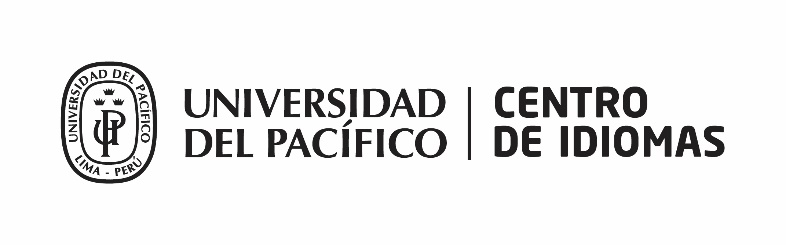 EXAMEN DE SUFICIENCIA EN EL IDIOMA INGLÉS PARA LOS SELECCIONADOS UP - AÑO 2021Descripción del examen El examen de suficiencia será vía Blackboard. El monitoreo del mismo es con cámara encendida por parte del participante a través de Zoom.El examen consta de 55 preguntas de opción múltiple con 4 alternativas de respuesta en cada una de ellas.El examen tiene una duración máxima de 60’ y consta de dos secciones: comprensión auditiva y gramática y vocabulario.Las preguntas de gramática y vocabulario están presentadas en orden de complejidad de acuerdo a los siguientes niveles: Elemental, Preintermedio, Intermedio, Intermedio Superior y Avanzado.  Las instrucciones para las dos secciones del examen se indican en español en la misma plataforma.Indicaciones para los participantesSobre la conectividad:Asegura tu conectividad para trabajar con la plataforma Blackboard. Recomendamos conectarte a internet mediante cable físico. De ser posible, solicita a los demás miembros de tu casa no usar programas pesados mientras que dure tu examen.Verifica el correcto funcionamiento de tu cámara y micrófono.Verifica que tu computadora tenga los permisos para acceder a la página web de Box para que puedas escuchar los audios (www.box.com).Prepara un ambiente exclusivo y adecuado lejos de distractores o ruidos.Es necesario conectarse vía zoom y mantener la cámara encendida durante toda la prueba.Antes de iniciar el examen:Conectarse a Zoom por lo menos 25 minutos antes del inicio de la evaluación. En caso de que el estudiante no se conectase a la hora indicada, no podrá rendir la evaluación y deberá reprogramar su examen.Los participantes deben contar con cámara y conectarse vía zoom para efectos de monitoreo. La cámara debe estar encendida durante TODO el examen. Cualquier actividad de intento de copia anulará el examen. Si el participante apaga la cámara, abandona el área de trabajo, o conversa con otra persona, entre otras acciones que llamen la atención del instructor a cargo, se procederá a la anulación del examen.El ángulo correcto de la cámara es el siguiente: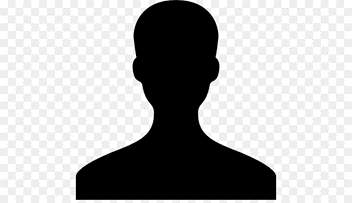 No podrán rendir el examen los participantes que no muestren su DNI con foto reciente o pasaporte, si este tiene foto reciente.Después de su inscripción, los seleccionados recibirán una respuesta automática a través de su correo electrónico en la cual se incluirá el enlace zoom para el monitoreo del examen.Los alumnos deben unirse a la sesión de Zoom ingresando su nombre y apellido.25 minutos antes del inicio del examen los participantes deberán ingresar a la Sala de Espera de la plataforma Zoom y se procederá con el registro de asistencia. La toma de asistencia y verificación de identidad se hará de la siguiente manera:Al llamar la asistencia, cada participante encenderá su micrófono y cámara.Cada participante procederá a mostrar su identificación con foto frente la cámara de manera que se puedan ver claramente los datos registrados en el documento mostrado.Los participantes deben estar en un lugar con buena iluminación para efectos de la vigilancia.Ningún participante podrá ingresar luego de completar la toma de asistencia e identificación. Durante el examen: Una vez iniciada la sección de comprensión auditiva (pregunta No.1) el examen se desarrollará sin interrupciones hasta su culminación. Los participantes recibirán un aviso del instructor encargado del examen faltando 10 y 5 minutos para la culminación del examen (pregunta No.55).Los participantes que terminen antes del tiempo asignado, podrán retirarse de la sesión previa notificación al profesor a través del chat de Zoom. Entrega de resultadosLos resultados se visualizarán en Power Campus a los cinco días útiles posteriores a la fecha en que rindió el examen.